Порядок действий должностных лиц и персонала организаций при получении подозрительных посылок, корреспонденцийРекомендации при работе с почтой, подозрительной на заражение биологической субстанцией или химическим веществомРекомендации при работе с почтой, подозрительной на заражение биологической субстанцией или химическим веществом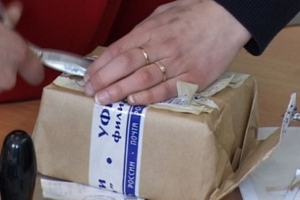 Что такое «подозрительное письмо (бандероль)»?Некоторые характерные черты писем (бандеролей), которые должны удвоить подозрительность, включают:- вы не ожидали этих писем от кого-то, кого вы знаете;- адресованы кому-либо, кто уже не работает в вашей организации, или имеют ещё какие-то неточности в адресе;- не имеют обратного адреса или имеют неправильный обратный адрес;- необычны по весу, размеру, кривые по бокам или необычны по форме;- помечены ограничениями типа «Лично» и «Конфиденциально»;- в конвертах прощупывается (или торчат) проводки, конверты имеют странный запах или цвет;- почтовая марка на конверте не соответствует городу и государству в обратном адресе.
Что делать, если вы получили подозрительное письмо по почте: - не вскрывайте конверт;- положите его в пластиковый пакет;- положите туда же лежащие в непосредственной близости с письмом предметы.При получении почты, подозрительной в отношении сибирской язвы:- не брать в руки подозрительное письмо или бандероль;- сообщить об этом факте руководителю учреждения, который немедленно свяжется с соответствующими службами;- убедиться, что повреждённая или подозрительная почта отделена от других писем и бандеролей и ближайшая к ней поверхность ограничена;- убедиться, что все, кто трогал письмо (бандероль), вымыли руки водой с мылом;- как можно быстрее вымыться под душем с мылом.- почтовая марка на конверте не соответствует городу и государству в обратном адресе.
Что делать, если вы получили подозрительное письмо по почте: - не вскрывайте конверт;- положите его в пластиковый пакет;- положите туда же лежащие в непосредственной близости с письмом предметы.При получении почты, подозрительной в отношении сибирской язвы:- не брать в руки подозрительное письмо или бандероль;- сообщить об этом факте руководителю учреждения, который немедленно свяжется с соответствующими службами;- убедиться, что повреждённая или подозрительная почта отделена от других писем и бандеролей и ближайшая к ней поверхность ограничена;- убедиться, что все, кто трогал письмо (бандероль), вымыли руки водой с мылом;- как можно быстрее вымыться под душем с мылом.Действия при обнаружении взрывного устройства в почтовом отправленииДействия при обнаружении взрывного устройства в почтовом отправлении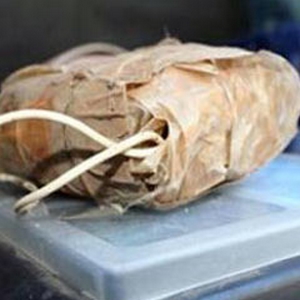 Основные признаки:- толщина письма от 3-х мм и выше, при этом в конверте (пакете, бандероли) есть отдельные утолщения;- смещение центра тяжести письма к одной из его сторон;- наличие в конверте перемещающихся предметов либо порошка;- наличие во вложении металлических либо пластмассовых предметов; - наличие на конверте масляных пятен, проколов, металлических кнопок, полосок и т.д.; - наличие необычного запаха (миндаля, жжёной пластмассы и др.);- «тиканье» в бандеролях и посылках.Всё это позволяет предполагать наличие в отправлении взрывной начинки.К числу вспомогательных признаков следует отнести:- особо тщательную заделку письма, бандероли, посылки, в том числе скотчем;- наличие подписей «лично в руки», «вскрыть только лично», «вручить лично», «секретно» и т.п.;- отсутствие обратного адреса, фамилии, неразборчивое их написание, вымышленный адрес;- нестандартная упаковка.- «тиканье» в бандеролях и посылках.Всё это позволяет предполагать наличие в отправлении взрывной начинки.К числу вспомогательных признаков следует отнести:- особо тщательную заделку письма, бандероли, посылки, в том числе скотчем;- наличие подписей «лично в руки», «вскрыть только лично», «вручить лично», «секретно» и т.п.;- отсутствие обратного адреса, фамилии, неразборчивое их написание, вымышленный адрес;- нестандартная упаковка.Правила поведения при обнаружении ВУНе предпринимать действий, нарушающих состояние подозрительного предмета и других предметов, находящихся с ним в контакте. Не допускать заливание водой, засыпку грунтом, покрытие плотными тканями подозрительного предмета. Не пользоваться электро-, радиоаппаратурой, переговорными устройствами, рацией вблизи подозрительного предмета. Не оказывать теплового, звукового, светового, механического воздействия на взрывоопасный предмет. Не прикасаться к взрывоопасному предмету, находясь в одежде из синтетических волокон.Правила поведения при обнаружении ВУНе предпринимать действий, нарушающих состояние подозрительного предмета и других предметов, находящихся с ним в контакте. Не допускать заливание водой, засыпку грунтом, покрытие плотными тканями подозрительного предмета. Не пользоваться электро-, радиоаппаратурой, переговорными устройствами, рацией вблизи подозрительного предмета. Не оказывать теплового, звукового, светового, механического воздействия на взрывоопасный предмет. Не прикасаться к взрывоопасному предмету, находясь в одежде из синтетических волокон.УФСБ РФ по КК служба в г. Новороссийске: дежурный (8617) 64-70-59;ЦППС МЧС (2 Отряд Федеральной Пожарной Службы): (8617) 21-18-28; 01, 010 (с мобильного);3. УМВД РФ по г. Новороссийску: (8617) 26-73-00; 02, 020 (с мобильного);4. Центральная станция Скорой помощи: (8617) 64-23-15; 03, 030 (с мобильного);5. Дежурный администрации МО г. Новороссийск: (8617) 64-61-36.УФСБ РФ по КК служба в г. Новороссийске: дежурный (8617) 64-70-59;ЦППС МЧС (2 Отряд Федеральной Пожарной Службы): (8617) 21-18-28; 01, 010 (с мобильного);3. УМВД РФ по г. Новороссийску: (8617) 26-73-00; 02, 020 (с мобильного);4. Центральная станция Скорой помощи: (8617) 64-23-15; 03, 030 (с мобильного);5. Дежурный администрации МО г. Новороссийск: (8617) 64-61-36.